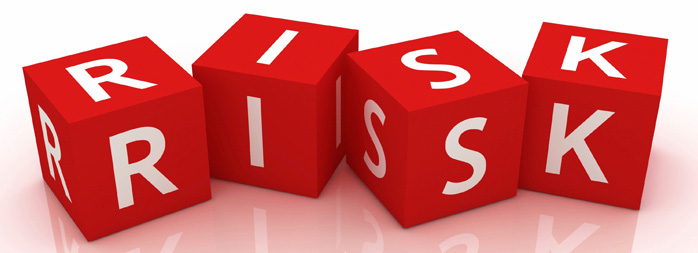 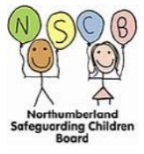 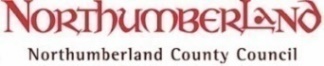 Northumberland Safeguarding Children BoardNorthumberland Education and Skills ServiceHalf termly bulletin for Governors, Headteachers/Principals and Designated Safeguarding Leadsin Schools, Academies and Alternative ProvidersIssue 7: July 2016Northumberland Safeguarding Children BoardNorthumberland Education and Skills ServiceHalf termly bulletin for Governors, Headteachers/Principals and Designated Safeguarding Leadsin Schools, Academies and Alternative ProvidersIssue 7: July 2016Northumberland Safeguarding Children BoardNorthumberland Education and Skills ServiceHalf termly bulletin for Governors, Headteachers/Principals and Designated Safeguarding Leadsin Schools, Academies and Alternative ProvidersIssue 7: July 2016